KosovoKosovoKosovoKosovoApril 2025April 2025April 2025April 2025MondayTuesdayWednesdayThursdayFridaySaturdaySunday12345678910111213Constitution Day14151617181920Easter Sunday
Orthodox Easter21222324252627282930NOTES: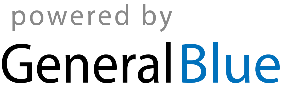 